GEOMETRIJSKA TIJELA1. ZAOKRUŽI KUGLE.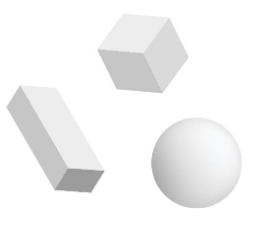 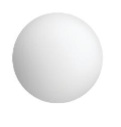 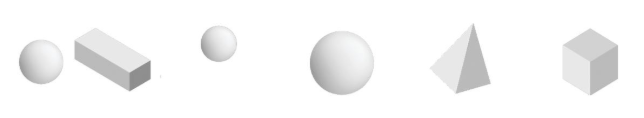 2. NACRTAJ  KUGLU.3. ZELENOM BOJOM OBOJI VALJKE.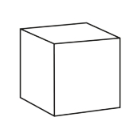 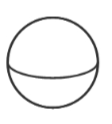 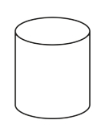 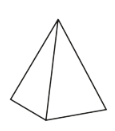 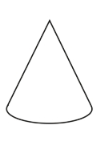 4. PLAVOM BOJOM OBOJI KVADRE.5. NACRTAJ JEDAN KVADAR.6. PREKRIŽI KOCKE...........................................................................................................................................................7. NASTAVI NIZ.	